台灣聽力語言學會110年在職繼續教育課程聽語領域論文寫作坊一、主辦單位：台灣聽力語言學會二、時間： 110年3月27日（星期六）8:30-12:00	     地點：台北基督教女青年會(YWCA) 4樓401教室 (台北市中正區青島西路7號4樓)三、報名時間 : 即日起至110年3月20日截止。(50人止)               ＊3/23會在網站最新消息公布報名成功名單。四、報名費用: 台灣聽力語言學會會員：400元              台灣聽力語言學會學生會員：200元(請回傳學生證)              非以上身份者：800元               ＊會員若尚未繳交當年度會費，則當次研習以非會員收費標準收費。五、報名方式: 線上報名：請至「研習活動」(http://www.slh.org.tw)線上填妥報名表後，系統將出                        現一組繳款虛擬帳號，請於3天內繳費完成(也可劃撥繳費，需先回傳繳                                                  費收據)。              ★劃撥繳費：帳號：10895014，戶名：台灣聽力語言學會（請於劃撥單註明課程名稱）。              ★作業考量，已受理報名者恕不接受辦理退費。              ★繳費後才算報名成功。六、學分認證：語言、聽力專業課程，積分申請中。七、說明：1.尊重演講者，研習學員請勿自行錄影、錄音。          2.研討會當天，為了環保，請自備環保杯。          3.教室內禁止飲食。          4.本次無提供紙本講義和研習證明，將寄電子檔，請務必於報名時留下電子信箱。          5.請攜帶筆電(實作練習用)。八、研討會議程：九、講師簡介：    范利霙 助理教授        現職：國立臺北教育大學教育系助理教授        學歷：國立臺灣大學心理學系博士十、交通資訊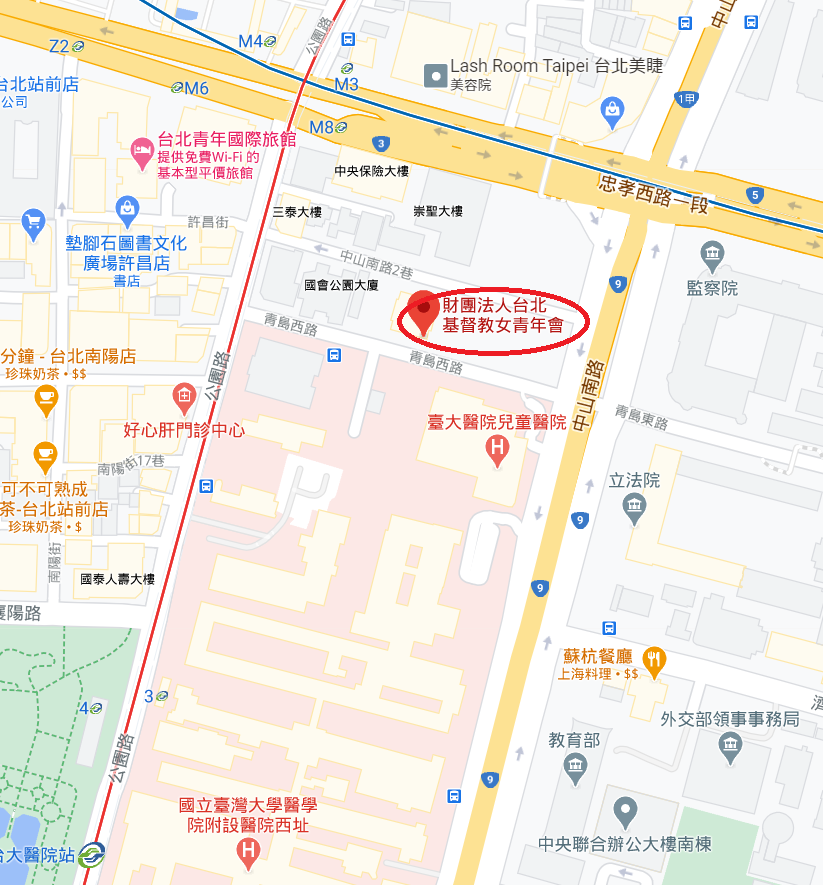 時間課程內容講師主持人08:30~09:00報到09:00~09:30研究主題的發想了解一篇論文的架構范利霙助理教授張綺芬理事09:30~10:30文獻回顧邏輯實驗設計技巧范利霙助理教授張綺芬理事10:30~10:50休息10:50~11:30研究結果整理與討論范利霙助理教授張綺芬理事11:30~12:00實作練習與討論范利霙助理教授張綺芬理事